				от 16 октября 2013 года № 1233О внесении изменений в постановление администрации Пугачевского муниципального района Саратовской области от 9 июля 2013 года № 865	На основании Устава Пугачевского муниципального района Саратовской области, администрация Пугачевского муниципального района ПОСТАНОВЛЯЕТ:	1.Внести в постановление администрации Пугачевского муниципального района Саратовской области от 9 июля 2013 года № 865 «Об определении границ прилегающих к некоторым организациям и объектам территорий, на которых не допускается розничная продажа алкогольной продукции на территории  муниципального образования г.Пугачева» следующие изменения:	в приложении № 3, схему № 22 изложить в новой редакции, согласно приложению.	2.Опубликовать настоящее постановление, разместив на официальном сайте администрации Пугачевского муниципального района в информационно-коммуникационной сети Интернет.	3.Настоящее постановление вступает в силу со дня его официального опубликования.Глава администрации муниципального района                                                                     С.А.Сидоров  Приложение к постановлению администрации Пугачевского муниципального района от 16 октября 2013 года № 1233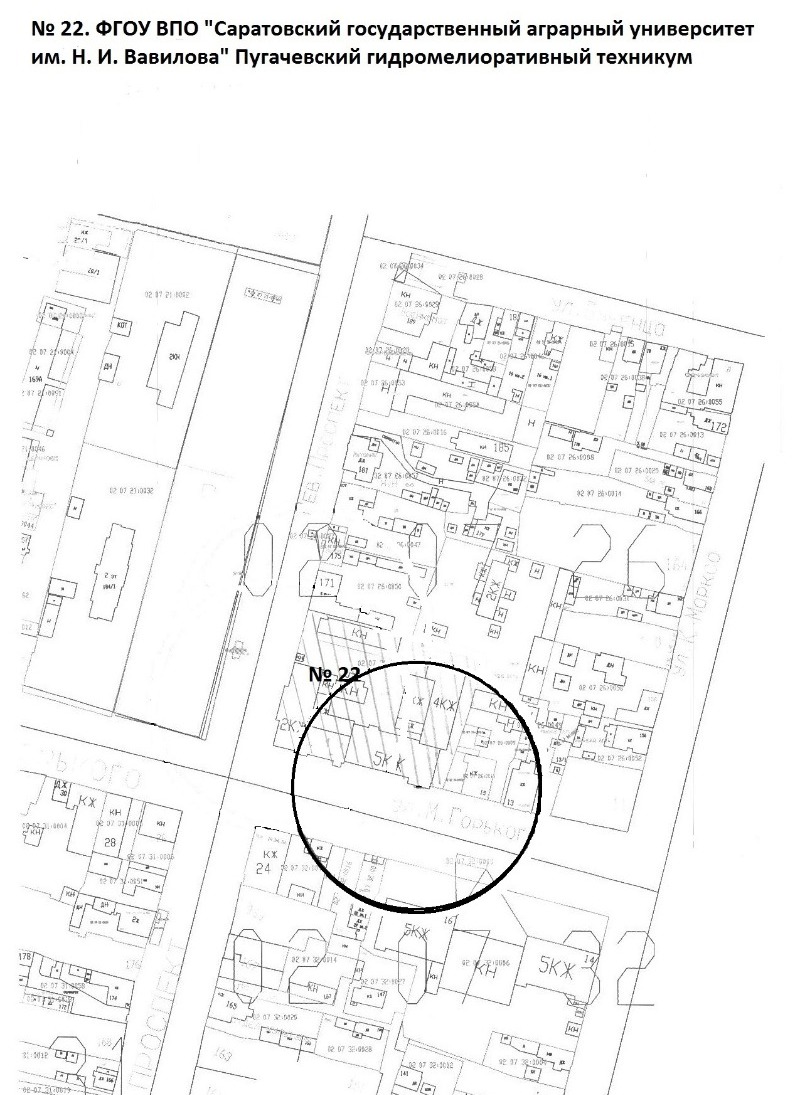 